Омская гуманитарная академия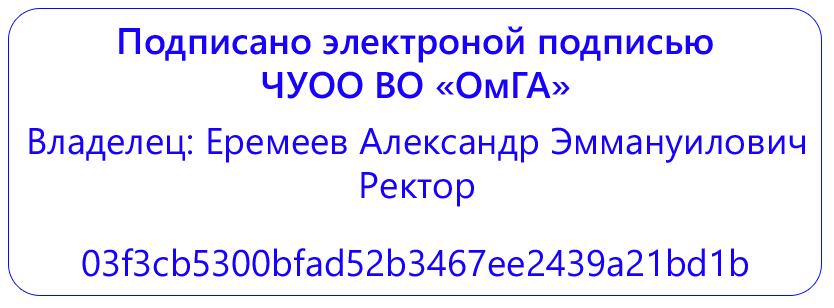 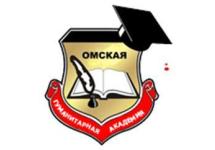 МЕТОДИЧЕСКИЕ УКАЗАНИЯ ПО ПРАКТИЧЕСКОЙ ПОДГОТОВКЕБ2.О.01 (Пд)ПРИЗВОДСТВЕННАЯ ПРАКТИКА(ПРЕДДИПЛОМНАЯ)Направление подготовки: 44.04.01 Педагогическое образованиеНаправленность (профиль) программы: «Школьная медиация в системе гражданско-правового образования»Омск, 2022Составитель:доцент кафедры педагогики, психологии и социальной работык.б.н., доцент  Е.С. Денисова Рекомендованы решением кафедры педагогики, психологии и социальной работыПротокол 25.03.2022 г.  №8Зав. кафедрой, д.п.н., профессор Е.В. ЛопановаМетодические указания предназначены для организации научно-исследовательской работы обучающихся по направлению подготовки магистров «Педагогическое образование». Целью практики является углубление и закрепление теоретических знаний, полученных при обучении, развитие умений ставить задачи, анализировать полученные результаты и делать выводы, умений проводить и обрабатывать результаты исследования в рамках подготовки выпускной квалификационной работы, развитие навыков самостоятельной работы, необходимых при подготовке выпускной квалификационной работыСОДЕРЖАНИЕ1 Общие положения2 Формы и способы проведения практики3 Содержание производственной практики (преддипломная) 4 Требования к оформлению отчёта о практике (преддипломная) Приложения1 Общие положенияЦель и задачи практикиПроизводственная практика (преддипломная) является обязательной и представляет собой вид учебных занятий, непосредственно ориентированных на профессионально-практическую подготовку обучающихся.Раздел образовательной программы «Практика» реализуется в рамках   осуществления практической подготовки обучающихся. Практическая подготовка – это форма организации образовательной деятельности при освоении образовательной программы в условиях выполнения обучающимися определенных видов работ, связанных с будущей профессиональной деятельностью и направленных на формирование, закрепление, развитие практических навыков и компетенций по профилю «Школьная медиация в системе гражданско-правового образования». Методические указания составлены в соответствии с:Федеральным законом  N 273-ФЗ - Федеральный закон от 29 декабря 2012 года N 273-ФЗ «Об образовании в Российской Федерации»; Федеральным законом  N 403-ФЗ - Федеральный закон от 2 декабря 2019 г. N 403-ФЗ «О внесении изменений в Федеральный закон «Об образовании в Российской Федерации» и отдельные законодательные акты Российской Федерации»; Приказом N 885/390, соответственно - Положением о практической подготовке обучающихся, утвержденным  приказом Министерства науки и высшего образования Российской Федерации и Министерства просвещения Российской Федерации от 5 августа 2020 г. N 885/390 (зарегистрированным  Министерством юстиции Российской Федерации 11 сентября 2020 г., регистрационный N 59778).Положением о практической подготовке обучающихся, осваивающих основные образовательные программы высшего образования – программы бакалавриата, программы магистратуры в ЧУОО ВО «Омская гуманитарная академия» (одобренным  на заседании Студенческого совета протокол № 2 от 28.09.2020 г, одобренным решением Ученого совета ЧУОО ВО «ОмГА» протокол № 2 от 28.09.2020 года, утвержденным  Председателем Ученого совета пр.№ 122 от 28.09.2020 г). Производственная практика относится к комплексному модулю «Примирительные процедуры в общественных отношениях» учебного плана по программе магистратуры по направлению подготовки 44.04.01 Педагогическое образование, проводится в соответствии с ФГОС ВО, графиком учебного процесса, учебным планом.  Производственная практика (преддипломная) направлена на расширение и закрепление теоретических знаний, полученных в процессе обучения, получение профессиональных навыков осуществления научной работы, в том числе развитие умений ставить задачи, проводить и обрабатывать результаты исследования, анализировать полученные результаты и делать выводы.В ходе прохождения производственной практики вырабатываются практические навыки и происходит комплексное формирование универсальных и профессиональных компетенций магистрантов.Целями производственной практики являются:− формирование профессиональных компетенций, развитие личностных качеств на основе гармоничного сочетания теоретической и практической подготовки, позволяющих на высоком уровне осуществлять в дальнейшем профессиональную деятельность,− приобретение умений анализировать результаты научных исследований, применять их при решении конкретных научно-исследовательских задач в сфере науки и образования, самостоятельно осуществлять научное исследование.К задачам практики относятся:− проведение контрольного этапа опытной работы по теме ВКР;− сравнительный анализ результатов констатирующего (диагностического) и контрольного этапов опытной работы;− интерпретация полученных результатов. Формулирование выводов по опытной работе;− оформление текста выпускной квалификационной работы.Производственная практика (преддипломная) базируется на прохождении учебной практики и производственной практики (научно-исследовательской работы (1, 2, 3 семестры)) .Преддипломная практика является завершающим этапом опытной работы в рамках выполнения выпускной квалификационной работы (магистерской диссертации). Тема НИР согласовывается с руководителем практики от организации. Научное исследование должно содержать:- проведение контрольного этапа опытной работы- сравнительный анализ результатов констатирующего (диагностического) и контрольного этапов опытной работы- интерпретацию полученных результатов. Формулирование выводов по опытной работе.- оформление текста выпускной квалификационной работы- оформление приложений.1.2 Формы и способы проведения практикиСогласно Учебному плану направления подготовки 44.04.01 Педагогическое образование производственная практика проводится путём сочетания в календарном учебном графике периодов учебного времени для проведения практик с периодом учебного времени для проведения теоретических занятий. Непрерывная форма проведения практик может быть установлена в соответствии с индивидуальным учебным планом обучающегося.Производственная практика для студентов очной и заочной форм обучения может проводиться как стационарно (проводится в ЧУОО ВО ОмГА либо в расположенной на территории г. Омска образовательной организации, профиль деятельности которой соответствует избранной программе), так и в выездном режиме, при котором практика проводится вне г. Омска.Профильная организация должна отвечать следующим требованиям:-	наличие необходимой материально-технической базы;-	профиль деятельности организации отвечает профессиональным компетенциям направления подготовки;-	наличие квалифицированных сотрудников, привлекаемых к руководству практикой обучающихся.Базами производственной практики (преддипломная) для направления подготовки 44.04.01 Педагогическое образование могут выступать организации (юридические лица), направление деятельности которых соответствует профилю подготовки обучающихся, а именно: образовательные организации начального общего, основного общего и среднего общего образования; начального профессионального и среднего профессионального образования; высшего образования; образовательные организации дополнительного образования детей и взрослых и дополнительного профессионального образования.В период практики обучающийся работает в подразделении, выполняющем функции согласно профилю образовательной программы обучающегося, посещает научные библиотеки, диссертационные залы, изучает специализированные базы данных и электронные информационные ресурсы. Обучающиеся проходят практику на основе договоров с организациями.Обучающиеся, совмещающие обучение с трудовой деятельностью, вправе проходить производственную практику по месту трудовой деятельности в случаях, если профессиональная деятельность, осуществляемая ими, соответствует требованиям к содержанию практики.В процессе прохождения практики обучающиеся могут выполнять часть обязанностей штатных работников, при наличии вакансии могут быть зачислены на штатную должность с выплатой заработной платы. Зачисление обучающегося на штатную должность не освобождает его от выполнения программы практики.Практика для обучающихся с ограниченными возможностями здоровья и инвалидов проводится с учётом особенностей их психофизического развития, индивидуальных возможностей и состояния здоровья. Особенности прохождения практики инвалидами и лицами с ОВЗ определены в «Положении о практике обучающихся, осваивающих основные профессиональные образовательные программы высшего образования – программы бакалавриата, программы магистратуры» (протокол № 7 заседания Учёного совета ОмГА от 29 января 2018 г.).Академия и профильная организация должны соответствовать условиям организации обучения обучающихся с ограниченными возможностями здоровья, определяющегося адаптированной образовательной программой, а для инвалидов также в соответствии с индивидуальной программой реабилитации инвалида. Под специальными условиями для прохождения практики обучающимися с ограниченными возможностями здоровья и инвалидов понимаются условия обучения таких обучающихся, включающие в себя использование специальных образовательных программ и методов обучения и воспитания, специальных учебников, учебных пособий и дидактических материалов, специальных технических средств обучения коллективного и индивидуального пользования, предоставление услуг ассистента (помощника), оказывающего обучающимся необходимую техническую помощь, проведение групповых и индивидуальных коррекционных занятий, обеспечение доступа к зданиям организаций и другие условия, без которых невозможно или затруднено освоение образовательных программ обучающимися с ограниченными возможностями здоровья и инвалидов.1.3 Организация практикиОбщее руководство производственной практикой (преддипломная) осуществляет Омская гуманитарная академия, которая выполняет следующие функции:-	заключает договоры с образовательными организациями, являющимися объектами практики;-	устанавливает календарные графики прохождения практики;-	осуществляет контроль за организацией и проведением практики, соблюдением её сроков и сроков отчётности обучающихся.Методическое руководство производственной практикой осуществляет кафедра педагогики, психологии и социальной работы.Квалификация руководителей практики соответствует квалификационным характеристикам, установленным согласно Приказу Министерства труда и социальной защиты РФ «Об утверждении профессионального стандарта «Педагог профессионального обучения, профессионального образования и дополнительного профессионального образования» от 08.09.2015 г. № 608н.Перед началом практики магистрант проходит инструктаж по технике безопасности, знакомится с программой практики, изучает рекомендуемую справочную и специальную литературу, при необходимости консультируется у руководителя практики от академии.Обязанности кафедры, ответственной за организацию практики (выпускающей кафедры): назначение руководителей практики из числа научно-педагогических работников, подготовка приказа о распределении студентов на практику, обеспечение образовательных организаций и самих студентов программами практики, согласование программ практики с организациями – базами практики, методическое руководство, а также проведение организационного собрания студентов-практикантов и руководителей практики по разъяснению целей, содержания, порядка и контроля прохождения практики. Руководитель практики от образовательной организации:-	составляет график (план) проведения практики, который согласовывается с руководителем практики от академии и заверяется заведующим кафедрой педагогики, психологии и социальной работы и руководителем образовательной организации – базы практики;-	осуществляет контроль за соблюдением сроков проведения практики и соответствием её содержания требованиям, установленным ОПОП ВО;-	оказывает методическую помощь обучающимся при выполнении ими индивидуальных заданий;-	оценивает результаты прохождения практики обучающимися.Функции организации – базы практики – обеспечение эффективного прохождения практики магистрантом-практикантом. Обязанности руководителя практики от профильной организации возлагаются на высококвалифицированных специалистов определённых структурных подразделений.Руководитель практики от профильной организации:-	согласовывает индивидуальные задания, содержание и планируемые результаты практики;-	предоставляет рабочие места обучающимся;-	обеспечивает безопасные условия прохождения практики обучающимся, отвечающие санитарным правилам и требованиям охраны труда;-	проводит инструктаж обучающихся по ознакомлению с требованиями охраны труда, техники безопасности, пожарной безопасности, а также правилами внутреннего трудового распорядка;-	при необходимости распределяет обучающихся по рабочим местам, контролирует соблюдение трудовой и производственной дисциплины практикантами, знакомит с организацией работ на конкретном рабочем месте, контролирует ведение дневников.По итогам практики руководитель практики – представитель организации готовит производственную характеристику-отзыв от организации. Данный отзыв прилагается к отчёту о практике.Отзыв руководителя практики от профильной организацииОтзыв руководителя практики от образовательной организации может отражать следующие моменты: характеристика обучающегося как специалиста, овладевшего определённым набором профессиональных компетенций; способность к организаторской деятельности, к творческому мышлению, инициативность и дисциплинированность, направления дальнейшего совершенствования, недостатки и пробелы в подготовке студента. Даётся, как правило, качественная оценка выполнения студентом работ, выраженная отметкой («отлично», «хорошо», «удовлетворительно» или «неудовлетворительно»).По итогам прохождения практики магистранту-практиканту необходимо подготовить письменный отчёт о прохождении практики, соответствующий программе практики, индивидуальному заданию и требованиям по оформлению, который затем сдаётся на кафедру и защищается.Подведение итогов практики. Защита отчёта о практикеСрок сдачи студентами отчёта о практике на кафедру устанавливается кафедрой в соответствии с учебным планом и графиком учебного процесса. Руководитель практики от кафедры проверяет отчёт на соответствие программе практики, индивидуальному заданию, наличию необходимых документов.Итоговая отметка по результатам прохождения практики определяется в сроки, устанавливаемые кафедрой. Перенос сроков защиты возможен только при прохождении студентом практики за пределами региона, а также при наличии иных уважительных причин по письменному заявлению студента, и оформляется в установленном порядке. В процессе защиты студент должен кратко охарактеризовать организацию, являющуюся базой практики, изложить основные результаты практики, ответить на вопросы членов комиссии.Основными требованиями, предъявляемыми к отчёту о практике и его защите, являются:-	выполнение программы практики, соответствие разделов отчёта разделам программы;-	самостоятельность студента при подготовке отчёта;-	соответствие заголовков и содержания разделов;-	выполнение индивидуального задания, согласованного с научным руководителем;-	соблюдение требований к оформлению отчёта о практике;-	полные и чёткие ответы на вопросы комиссии при защите отчёта.По результатам защиты отчёта обучающемуся выставляется дифференцированная отметка: «отлично», «хорошо», «удовлетворительно» и «неудовлетворительно».Критерии выставления отметок: -	для получения отметки «отлично» необходимо продемонстрировать высокий уровень по всем требованиям, предъявляемым к содержанию и оформлению отчёта о практике и его защите, правильно и полно ответить на вопросы членов комиссии; -	для получения отметки «хорошо» необходимо продемонстрировать средний уровень (с незначительными отклонениями) по всем требованиям, предъявляемым к содержанию и оформлению отчёта о практике и его защите, правильно ответить на вопросы членов комиссии;-	для получения отметки «удовлетворительно» необходимо продемонстрировать допустимый уровень (с незначительными отклонениями) по всем требованиям, предъявляемым к содержанию и оформлению отчёта о практике и его защите, поверхностно ответить на вопросы членов комиссии;-	отметка «неудовлетворительно» выставляется при обнаружении уровня «ниже допустимого» как минимум по одному требованию, предъявляемому к содержанию и оформлению отчёта о практике и его защите. Положительная отметка по результатам защиты отчёта о практике вносится в ведомость и зачётную книжку магистранта.Магистранты, по уважительной или неуважительной причине не выполнившие программу практики, не защитившие отчёты о практике в установленный срок или получившие неудовлетворительную отметку при защите отчёта, получают академическую задолженность, ликвидация которой документально оформляется и осуществляется в установленном порядке. Содержание производственной практики (преддипломная)Этапы прохождения практикиПо прибытии на место практики обучающийся должен в первую очередь пройти инструктаж по технике безопасности (отражается в дневнике практики и в совместном графике первым пунктом), инструктаж на рабочем месте, затем ознакомиться с особенностями организации – базы практики, а именно:− с учредительными документами организации, ее организационно- правовой формой;− с организационной структурой образовательной организации, направлениями подготовки специалистов, характеристикой деятельности внутренних подразделений;− с должностными инструкциями руководителей организации и ее структурных подразделений;− с правами, обязанностями и ответственностью собственников, руководителей и работников организации;− с нормативными материалами, на основе которых осуществляется образовательная, педагогическая и методическая деятельность;− с проблематикой научно-исследовательских работ.. В соответствии с учебным планом Производственная практика (преддипломная практика) включает следующие разделы:1. Проведение контрольного этапа опытной работыВыявление уровня исследуемого процесса, состояния, др. после проведения формирующего этапа опытной работы в соответствии с планом исследования. Обработка данных, полученных в ходе контрольного этапа опытной работы.2. Сравнительный анализ результатов констатирующего (диагностического) и контрольного этапов опытной работыСравнение полученных данных на диагностическом и контрольном этапах опытной работы3. Интерпретация полученных результатов.Оформление таблиц, рисунков, анализ полученных данных. Формулирование выводов по проведению и результатам опытной работы.4. Оформление текста выпускной квалификационной работыНаписание третьего параграфа второй главы ВКР. Оформление полного текста выпускной квалификационной работы в соответствии с требованиями.5. Оформление приложенийОтбор материала для приложения к ВКР. Оформление приложений.Примерная тематика научных исследований в сфере школьной медиации в системе гражданско-правового образованияШкольная медиация как технология разрешения конфликтов в подростковой средеИспользование медиативных технологий в практике социальной работы с молодежьюРазвитие конфликтологической компетенции руководителя образовательной организацииВнутрикорпоративная подготовка специалистов к работе медиатора Взаимодействие школы с родителями для предупреждения и разрешения школьных конфликтовВовлечение обучающихся в процедуру школьной медиации Медиация в условиях инклюзивного образованияПопуляризация и продвижение школьной медиации с помощью общественных организацийМедиация как способ предупреждения и урегулирования межкультурных и полиэтнических конфликтов в школеМедиативные технологии работы с трудными подросткамиПрименение медиации в разрешении конфликтов в системе «ученик - ученик»Применение медиации в разрешении конфликтов в системе «ученик - учитель»Применение медиации в разрешении конфликтов в системе «учитель - родитель»Применение медиации в разрешении конфликтов в системе «ученик - родитель»Медиативные технологии в работе со школьниками, находящимися в трудной жизненной ситуацииИнституциональные формы урегулирования споров между участниками образовательных отношений в средней школеСлужба школьной медиации как условие успешной социализации школьниковРазвитие коммуникативной и конфликтологической компетентности всех участников образовательного процессаПовышение личной мотивации и заинтересованности педагогов и обучающихся в результатах работы службы школьной медиацииИнструменты и способы оценки результативности деятельности службы школьной медиацииУправление школьной медиацией в условиях реализации ФГОС НООУправление развитием школьной медиацииНепрерывное повышение квалификации педагогических кадров в области школьной медиацииСетевое взаимодействие образовательных организаций в реализации школьной медиацииСоциальное партнёрство образовательной организации в области школьной медиации Нормативно-правовое регулирование школьной медиации в современных условияхПримечание: Обучающийся имеет право предложить свою тему исследования, предварительно согласовав её с заведующим кафедрой педагогики, психологии и социальной работы и научным руководителем при условии, что эта тема относится к проблематике школьной медиации в системе гражданско-правового образования.2.3 Примерные виды работ, выполняемые магистрантом на практикеПримерные виды работ, выполняемые магистрантом на практике, представлены в таблице 1.Таблица 1 – Примерные виды работ, выполняемые магистрантом на практике2.4 Примерное содержание отчётаОтчёт по итогам прохождения производственной практики (научно-исследовательской работы) должен включать следующие разделы:Введение (цели, задачи, описание рабочего места практики)1. Проведение контрольного этапа опытной работы2. Сравнительный анализ результатов констатирующего(диагностического) и контрольного этапов опытной работы3. Интерпретация полученных результатов4. Оформление текста выпускной квалификационной работыЗаключениеСписок использованной литературыТребования к оформлению отчёта 3.1 Содержание отчётаПри составлении отчёта о практике используются дневник и материалы, накопленные по каждому разделу программы.По итогам практики каждый магистрант-практикант оформляет и передаёт на кафедру отчёт о прохождении практики в виде пакета документов, состав которого включает в себя следующее:1) титульный лист (приложение А);2) задание на практику (приложение Б);3) совместный рабочий график (план) проведения практики (приложение В);4) дневник практики (приложение Г); 5) отзыв-характеристика руководителя практики от образовательной организации (приложение Д);6) договор о совместной деятельности по проведению практик студентов (приложение Е);7) заявление о прохождении производственной практики (приложение Ж);8) приказ (распоряжение) о приёме на практику и закреплении руководителя практики от образовательной организации (приложение З);9) содержание (наименования разделов отчёта с указанием номера их начальной страницы);10) основная часть отчёта, которая включает:-	введение;-	основные разделы отчёта;-	заключение;-	список литературы, который оформляется в соответствии с ГОСТ Р 7.0.5-2008 «Библиографическое описание»;11) приложениеВо введении даётся общая характеристика практики, указываются её цели и задачи, кратко характеризуются задания, полученные практикантом от руководителей практики, указываются способы их выполнения.В тематических разделах представляются материалы, собранные и подготовленные в процессе практики.В заключении подводятся итоги практики, формулируются выводы.Рекомендуемый объём отчета – 25-35 страниц.3.2 Требования и основные этапы выполнения научно-исследовательской работы Требования, предъявляемые к выполнению научно-исследовательской работы магистранта: - практика должна носить поисковый характер; - работа должна отражать наличие умений обучающегося самостоятельно разрабатывать дизайн исследования; - работа должна иметь чёткую структуру, завершённость, отвечать требованиям логичного, последовательного изложения материала, обоснованности сделанных выводов и предложений.Руководство научно-исследовательской работой осуществляется руководителем магистранта от профильной организации. 3.3 Требования к оформлению отчёта Каждая письменная работа должна быть набрана в текстовом редакторе (с включением таблиц и иллюстраций непосредственно в текст работы) и сохранена в формате .doc в виде одного файла (начиная с титульного листа и заканчивая последней страницей). Формат страницы – А4.Текст письменной работы следует набирать, соблюдая следующие размеры полей: правое – 10 мм, верхнее и нижнее – 20 мм, левое – 30 мм. Тип шрифта: Times New Roman, размер: 14 pt (пунктов) (на рисунках и в таблицах допускается применение более мелкого размера шрифта, но не менее 12 pt). Текст печатается через полтора интервала, красная строка – 1,25 см. Цвет шрифта должен быть чёрным, необходимо соблюдать равномерную плотность, контрастность и чёткость изображения по всей работе. Полужирный шрифт, курсив и подчёркнутый шрифт не применяются.Выравнивание текста – по ширине. Выравнивание таблиц и рисунков – по центру.Расстановка переносов – автоматическая.Каждая страница текста, включая иллюстрации и приложения, нумеруется арабскими цифрами по порядку без пропусков и повторений. Титульный лист включается в общее количество страниц, но номер страницы на нём не проставляется. Номера страниц проставляются в центре нижней части листа (нижнего колонтитула) без точки. Требования к оформлению отчёта изложены в Положении о правилах оформления письменных работ и отчётов обучающихся ОмГА, с которыми можно ознакомиться по ссылке http://omga.su/sveden/files/pol_o_prav_oform.pdfКафедра педагогики, психологии и социальной работыОТЧЕТО ПРАКТИЧЕСКОЙ ПОДГОТОВКЕВид практики: Производственная практикаТип практики: Преддипломная практикаВыполнил(-а):  __________________________________Фамилия И.О.Направление подготовки:  ________________________ _______________________________________________Направленность (профиль) программы_____________________________________________________________Форма обучения: ________________________________Руководитель практики от ОмГА:_______________________________________________Уч. степень, уч. звание, Фамилия И.О._____________________подписьМесто прохождения практики: (адрес, контактные телефоны):  __________________________________________________________________________________________________Руководитель принимающей организации:  ______________      ________________________________________________________ подпись                     (должность, Ф.И.О., контактный телефон)
м.п.Омск,  20__Кафедра педагогики, психологии и социальной работыЗадание на практическую подготовку_____________________________________________________Фамилия, имя, отчество студента(-ки)Направление подготовки: 44.04.01 Педагогическое образование (уровень магистратуры)
Направленность (профиль) программы: «Школьная медиация в системе гражданско-правового образования»Вид практики: Производственная практикаТип практики: Преддипломная практикаИндивидуальные задания на практику (пример):1. Проведение контрольного этапа опытной работы2. Сравнительный анализ результатов констатирующего (диагностического) и контрольного этапов опытной работы3. Интерпретация полученных результатов4. Оформление текста выпускной квалификационной работы5. Оформление приложений6. Составление аннотации ВКРДата выдачи задания:     ____.____________________.20____ г.Руководитель практики от ОмГА:  ______________  _____________________    Задание принял(-а) к исполнению:  _____________  ______________________Приложение ВЧастное учреждение образовательная организация высшего образования
«Омская гуманитарная академия»СОВМЕСТНЫЙ  РАБОЧИЙ ГРАФИК (ПЛАН) ПРАКТИЧЕСКОЙ ПОДГОТОВКИ __________________________________________________________________ (Ф.И.О. обучающегося) Направление подготовки: 44.04.01 Педагогическое образование (уровень магистратуры)
Направленность (профиль) программы: «Школьная медиация в системе гражданско-правового образования» Вид практики: Производственная практикаТип практики: Преддипломная практикаРуководитель практики от ОмГА ____________________________________                                             (Уч. степень, уч. звание, Ф. И.О.) Наименование профильной организации _______________________________________________________________________________________________Руководитель практики от профильной организации_____________________(должность Ф.И.О.) _________________________________________________________________Заведующий кафедрой ППиСР:	__________________ / _______________________подписьРуководитель практики от ОмГА	__________________ / _______________________подписьРуководитель практики от профильной организации ________________________/ ___________________                                                                       подписьПодпись ____________________________________________________________________       в родительном падеже: должность, ФИО руководителя практики от профильной организацииудостоверяю______________   ________________________________________________           подпись	                 Должность, ФИО должностного лица, удостоверившего подпись М.П.Приложение ГДНЕВНИК ПРАКТИЧЕСКОЙ ПОДГОТОВКИПодпись обучающегося___________________________________Подпись руководителя практики 
от принимающей организации _____________________________Приложение ДОТЗЫВ-ХАРАКТЕРИСТИКАСтудент(-ка)______________________________________________________________направления подготовки________________________________________________________ ____________________________________________________________ ЧУОО ВО «ОмГА»
проходил(-а) производственную практику в________________________________________ _____________________________________________________________________________
(наименование организации, адрес)В период прохождения практики студент(-ка) выполнял(-а) следующие виды деятельности: ____________________________________________________________________________________________________________________________________________________________________________________________________________________________________________________________________________________________________________________В ходе практики обнаружил(-а) следующие умения и навыки:
____________________________________________________________________________________________________________________________________________________________________________________________________________________________________________________________________________________________________________________Замечания: ____________________________________________________________________________________________________________________________________________________________________________________________________________________________________________________________________________________________________________________
Общая характеристика уровня сформированности компетенций по итогам прохождения практики _______________________________________________________________________________________________________________________________________________________________________________________________________________________________Рекомендуемая отметка _________________________
Руководитель практики от профильной организации_______________________________подписьПодпись _____________________________________________________________________       в родительном падеже: должность, ФИО руководителя практики от профильной организацииудостоверяю ______________   _________________________________________________подпись	                 Должность, ФИО должностного лица, удостоверившего подпись М.П.Приложение ЕДоговор о практической подготовке обучающихся, заключаемый между организацией, осуществляющей образовательную деятельность, и организацией, осуществляющей деятельность по профилю соответствующей образовательной программыг.Омск								"___"_____________20___г.     Частное учреждение образовательная организация высшего образования «Омская гуманитарная академия»,								именуемое  в дальнейшем "Организация", в лице  Ректора					,действующего на основании 		Устава							,с одной стороны, и _____________________________________________________,именуем_____ в   дальнейшем    "Профильная   организация",    в      лице______________________________________________, действующего на основании______________________________________________________, с другой стороны,именуемые по отдельности "Сторона",   а вместе   - "Стороны",   заключилинастоящий Договор о нижеследующем.1. Предмет Договора1.1. Предметом настоящего Договора является организация практической подготовки обучающихся (далее - практическая подготовка).1.2. Образовательная программа (программы), компоненты образовательной программы, при реализации которых организуется практическая подготовка, количество обучающихся, осваивающих соответствующие компоненты образовательной программы, сроки организации практической подготовки, согласуются Сторонами и являются неотъемлемой частью настоящего Договора (приложением 1).1.3. Реализация компонентов образовательной программы, согласованных Сторонами в приложении № 1 к настоящему Договору (далее - компоненты образовательной программы), осуществляется в помещениях Профильной организации, перечень которых согласуется Сторонами и является неотъемлемой частью настоящего Договора (приложение № 2).2. Права и обязанности Сторон2.1. Организация обязана:2.1.1 не позднее, чем за 10 рабочих дней до начала практической подготовки по каждому компоненту образовательной программы представить в Профильную организацию поименные списки обучающихся, осваивающих соответствующие компоненты образовательной программы посредством практической подготовки;2.1.2 назначить руководителя по практической подготовке от Организации, который:обеспечивает организацию образовательной деятельности в форме практической подготовки при реализации компонентов образовательной программы;организует участие обучающихся в выполнении определенных видов работ, связанных с будущей профессиональной деятельностью;оказывает методическую помощь обучающимся при выполнении определенных видов работ, связанных с будущей профессиональной деятельностью;несет ответственность совместно с ответственным работником Профильной организации за реализацию компонентов образовательной программы в форме практической подготовки, за жизнь и здоровье обучающихся и работников Организации, соблюдение ими правил противопожарной безопасности, правил охраны труда, техники безопасности и санитарно-эпидемиологических правил и гигиенических нормативов;2.1.3 при смене руководителя по практической подготовке в 2–х дневный срок сообщить об этом Профильной организации;2.1.4 установить виды учебной деятельности, практики и иные компоненты образовательной программы, осваиваемые обучающимися в форме практической подготовки, включая место, продолжительность и период их реализации;2.1.5 направить обучающихся в Профильную организацию для освоения компонентов образовательной программы в форме практической подготовки;2.1.6 _________________(иные обязанности Организации).2.2. Профильная организация обязана:2.2.1 создать условия для реализации компонентов образовательной программы в форме практической подготовки, предоставить оборудование и технические средства обучения в объеме, позволяющем выполнять определенные виды работ, связанные с будущей профессиональной деятельностью обучающихся;2.2.2 назначить ответственное лицо, соответствующее требованиям трудового законодательства Российской Федерации о допуске к педагогической деятельности, из числа работников Профильной организации, которое обеспечивает организацию реализации компонентов образовательной программы в форме практической подготовки со стороны Профильной организации;2.2.3 при смене лица, указанного в пункте  2.2.2, в 2-х дневный срок сообщить об этом Организации;2.2.4 обеспечить безопасные условия реализации компонентов образовательной программы в форме практической подготовки, выполнение правил противопожарной безопасности, правил охраны труда, техники безопасности и санитарно-эпидемиологических правил и гигиенических нормативов;2.2.5 проводить оценку условий труда на рабочих местах, используемых при реализации компонентов образовательной программы в форме практической подготовки, и сообщать руководителю Организации об условиях труда и требованиях охраны труда на рабочем месте;2.2.6 ознакомить обучающихся с правилами внутреннего трудового распорядка Профильной организации, _____________________________________________________________________________________________________________;(указываются иные локальные нормативные акты Профильной организации)2.2.7 провести инструктаж обучающихся по охране труда и технике безопасности и осуществлять надзор за соблюдением обучающимися правил техники безопасности;2.2.8 предоставить обучающимся и руководителю по практической подготовке от Организации возможность пользоваться помещениями Профильной организации, согласованными Сторонами (приложение № 2 к настоящему Договору), а также находящимися в них оборудованием и техническими средствами обучения;2.2.9 обо всех случаях нарушения обучающимися правил внутреннего трудового распорядка, охраны труда и техники безопасности сообщить руководителю по практической подготовке от Организации;2.2.10 _____________(иные обязанности Профильной организации).2.3. Организация имеет право:2.3.1 осуществлять контроль соответствия условий реализации компонентов образовательной программы в форме практической подготовки требованиям настоящего Договора;2.3.2 запрашивать информацию об организации практической подготовки, в том числе о качестве и объеме выполненных обучающимися работ, связанных с будущей профессиональной деятельностью;2.3.3 __________________(иные права Организации).2.4. Профильная организация имеет право:2.4.1 требовать от обучающихся соблюдения правил внутреннего трудового распорядка, охраны труда и техники безопасности, режима конфиденциальности, принятого в Профильной организации, предпринимать необходимые действия, направленные на предотвращение ситуации, способствующей разглашению конфиденциальной информации;2.4.2 в случае установления факта нарушения обучающимися своих обязанностей в период организации практической подготовки, режима конфиденциальности приостановить реализацию компонентов образовательной программы в форме практической подготовки в отношении конкретного обучающегося;2.4.3 ___________(иные права Профильной организации).3. Срок действия договора3.1. Настоящий Договор вступает в силу после его подписания и действует до полного исполнения Сторонами обязательств.4. Заключительные положения4.1. Все споры, возникающие между Сторонами по настоящему Договору, разрешаются Сторонами в порядке, установленном законодательством Российской Федерации.4.2. Изменение настоящего Договора осуществляется по соглашению Сторон в письменной форме в виде дополнительных соглашений к настоящему Договору, которые являются его неотъемлемой частью.4.3. Настоящий Договор составлен в двух экземплярах, по одному для каждой из Сторон. Все экземпляры имеют одинаковую юридическую силу.Адреса, реквизиты и подписи СторонПриложение 1к договору о практической подготовке обучающихсяот «___» _________20__ года №___Перечень образовательных программ,при реализации которых организуется практическая подготовкаОтмеченное красным цветом убирается или корректируетсяПриложение 2 к Договору о практической подготовке обучающихсяот «____» _________ 20____ г. № _____Перечень помещений для организации практической подготовки Приложение ЖОбразец заявления для прохождения производственной практики  ЗАЯВЛЕНИЕ о практической подготовке обучающихсяПрошу направить для прохождения программы в форме практической подготовки при реализации производственной практики (преддипломная) в ___________________________________________________________________________________________________________________________________Даю свое согласие на прохождение практики вне места жительства (места пребывания в период освоения образовательной программы)(для обучающихся, проходящих практику вне места жительства г. Омск /места пребывания в период освоения образовательной программы г. Омск)Для обучающихся, проходящих практику в г. Омск, согласие не требуется .Контактная информация:_______ _____________________________________и назначить руководителем практики от ОмГА:__________________________________________________________________(Ф.И.О., должность преподавателя)Руководителем практики от профильной организации:__________________________________________________________________(Ф.И.О., должность руководителя практики)Обучающийся ____________________________				                         ___________Ф.И.О. (полностью) 									               (подпись)Руководитель практики				__________________________	                                                                                               ___________(Ф.И.О., должность преподавателя)							                 (подпись)Зав. кафедрой__________________________	                                                       ___________(Ф.И.О., должность)							                                                      (подпись)______________дата (за 14 дней до прохождения практики)Виды и содержание работОтчетная документация12Участие в организационном мероприятии, знакомство с правилами внутреннего распорядка организации, в которой проводится практика. Инструктаж по технике безопасности.Записи в дневникеПроведение контрольного этапа опытнойработыВыявление уровня исследуемого процесса, состояния, др. после проведения формирующего этапа опытной работы в соответствии с планом исследования.Записи в дневникеОтчет: Краткое описание (автореферат) третьего параграфавторой главыСравнительный анализ результатов констатирующего (диагностического) и контрольного этапов опытной работы Сравнение полученных данных на диагностическом и контрольном этапах опытной работыЗаписи в дневникеОтчет: Краткое описание (автореферат) третьего параграфа второй главыИнтерпретация полученных результатов.Оформление таблиц, рисунков, анализ полученных данных. Формулирование выводов по проведению и результатам опытной работы.Записи в дневникеОтчет: Краткое описание (автореферат) третьего параграфа второй главыОформление текста выпускной квалификационной работы Оформление полного текста выпускной квалификационной работы в соответствии с требованиями..Записи в дневникеОтчет: Аннотация ВКР. ЗаключениеВКРПодготовка отчёта по результатампрохождения производственной практики (преддипломной практики)Записи в дневнике,отчёт о практикеПриложение АЧастное учреждение образовательная организация высшего образования
«Омская гуманитарная академия»Сроки проведенияПланируемые работыПрохождение инструктажа по технике безопасностиОписание рабочего места в организации/учрежденииПроведение контрольного этапа опытной работыСравнительный анализ результатов констатирующего (диагностического) и контрольного этапов опытной работыИнтерпретация полученных результатовОформление текста выпускной квалификационной работыОформление приложенийСоставление аннотации ВКРПодготовка отчёта о практикеДата(диапазон дат)Вид деятельностиПодпись руководителя практики от принимающей организациио выполненииПрофильная организация:Организация:__________________________________________(полное наименование)Адрес:_________________________________________________________________________Частное учреждение образовательная организация высшего образования «Омская гуманитарная академия»_____________________(полное наименование)Адрес:644105, г.Омск, ул. 4 Челюскинцев,2А__________________________________________Ректор                                А.Э.Еремеев(наименование должности, фамилия, имя, отчество (при наличии)М.П. (при наличии)(наименование должности, фамилия, имя, отчество (при наличии)М.П. (при наличии)Направление подготовкиНаименование основных образовательных программ высшего образования, профиль (направленность)Компоненты образовательных программКоличество обучающихся, человекСроки организации практической подготовки44.04.01 Педагогическое образование«Школьная медиация в системе гражданско-правового образования» 1. Проведение контрольного этапа опытной работы2. Сравнительный анализ результатов констатирующего (диагностического) и контрольного этапов опытной работы3. Интерпретация полученных результатов4. Оформление текста выпускной квалификационной работы5. Оформление приложений6. Составление аннотации ВКРНе более 30В соответствии с календарным учебным графикомПрофильная организация Структурные подразделенияАдрес местонахожденияПомещения  БОУ «Средняя общеобразовательная школа № 1» пример!!!!Социально-психологическая служба школыпример!!!   644099, Омская обл., г Омск, улица Гагарина, 34.Кабинет педагога-психологаОборудование: ….(указать)Программное обеспечение: …(указать)